Publicado en Alcalá de Guadaíra, Sevilla el 23/06/2020 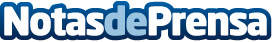 BebeBirra, una nueva marca de franquicias de bares y cervecerías que llega pisando muy fuerteLa franquicia Bebebirra consigue un récord de aperturas en sus tres primeras semanas de existencia, abriendo locales en Sevilla, Toledo, Granada, Alicante, Tarragona y Barcelona en sólo 21 días. Se descubre el secreto de su éxitoDatos de contacto:Departamento de Comunicación BebeBirra610 45 00 62Nota de prensa publicada en: https://www.notasdeprensa.es/bebebirra-una-nueva-marca-de-franquicias-de Categorias: Nacional Franquicias Gastronomía Andalucia Emprendedores Restauración http://www.notasdeprensa.es